China and United States Foreign PolicyUsing these 3 cartoons and the Gray textbook p147, explain the different stages in Sino-USA foreign relations.Read and complete this table:What is the message of…. [annotate 2 x messages from each cartoon]. Each inference must be supported by clearly identified details from the cartoon. 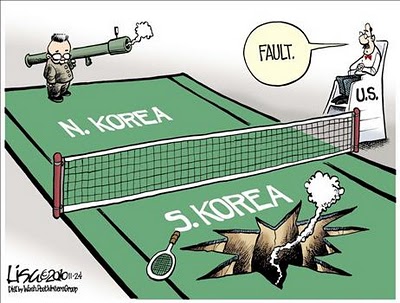 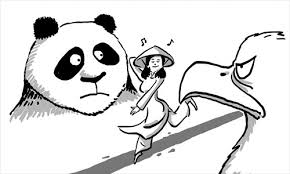 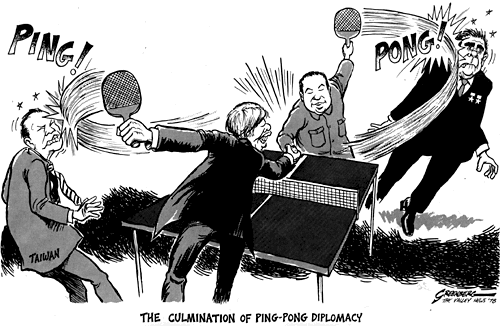 KEY EVENTSIMPACT ON CONSOLIDATION OF POWER?